Met deze inschrijving verbind ik mij voor minimaal één seizoen aan LSVV ’70 met de daarbij verschuldigde contributie (aankruisen s.v.p.):Over te maken vóór 1 september a.s. op IBAN-nummer:NL38 ABNA 0566 5711 53, t.n.v. ‘Leidse Studenten Voetbal’.N.B.: indien contributie ná 1 september wordt overgemaakt, worden administratiekosten à €20,- in rekening gebracht.Ingevuld formulier voorzien van een officiële pasfoto en een kopie van identiteitsbewijs opsturen naar:LSVV ’70, t.a.v. Secretariaat ● Pieter de la Courtstraat 12A ● 2313 BT ● Leideninschrijfformulier LSVV ’70 / KNVBinschrijfformulier LSVV ’70 / KNVBinschrijfformulier LSVV ’70 / KNVBinschrijfformulier LSVV ’70 / KNVBinschrijfformulier LSVV ’70 / KNVBinschrijfformulier LSVV ’70 / KNVBinschrijfformulier LSVV ’70 / KNVBAchternaamTussenvoegsel(s)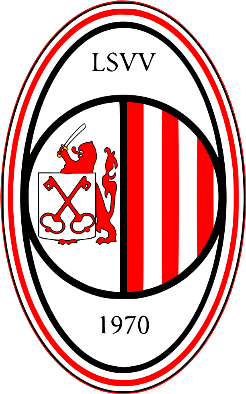 RoepnaamVoorletter(s)GeboortedatumGeboorteplaatsNationaliteitSoort legitimatieDocumentnr.  (bijvoorbeeld: Nationaal paspoort, Nederlandse identiteitskaart)  (bijvoorbeeld: Nationaal paspoort, Nederlandse identiteitskaart)  (bijvoorbeeld: Nationaal paspoort, Nederlandse identiteitskaart)  (bijvoorbeeld: Nationaal paspoort, Nederlandse identiteitskaart)  (bijvoorbeeld: Nationaal paspoort, Nederlandse identiteitskaart)  (bijvoorbeeld: Nationaal paspoort, Nederlandse identiteitskaart)  (bijvoorbeeld: Nationaal paspoort, Nederlandse identiteitskaart)AdresPostcodeWoonplaatsE-mailadresTelefoonnummerMobielIBAN-nummerBankgegevens      (bijvoorbeeld: ABN AMRO, Leiden)      (bijvoorbeeld: ABN AMRO, Leiden)      (bijvoorbeeld: ABN AMRO, Leiden)Veldvoetbal: €180,-Zaalvoetbal: €130,-35+ Voetbal: €50,-Trainingslidmaatschap: €60,-DatumPlaatsHandtekening